Assignment: 4Name:__________________________									Hour:____
Review – Parts of the Membrane 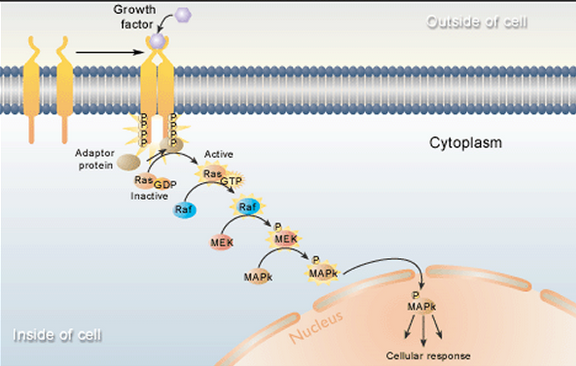 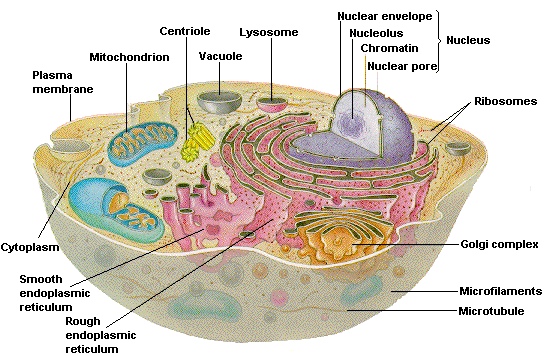 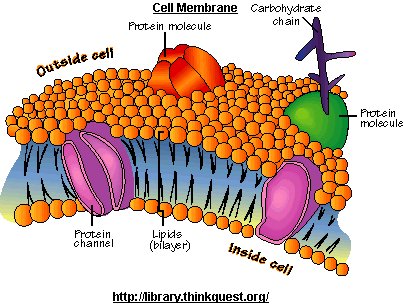 Phospholipids: Channel Proteins:Marker Proteins:Receptor Proteins:Movement across the MembraneCell membranes are _____________________  _________________ which means they have the ability to choose what goes into and out of the cellPassive Transport: __________ to _________ with the concentration gradient Diffusion: Osmosis: Three types of environments that cells can be placed in:Hypertonic					Hypotonic					Isotonic										                	Equilibrium:
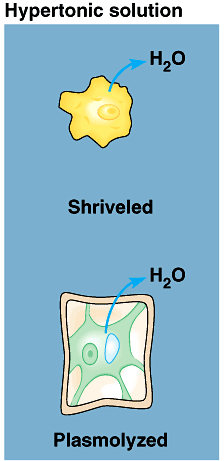 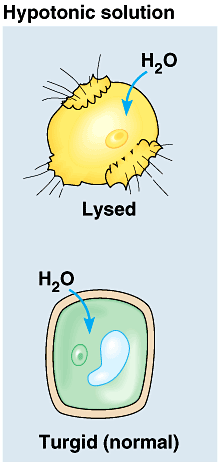 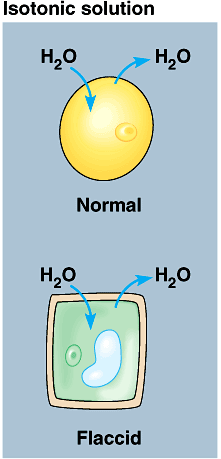 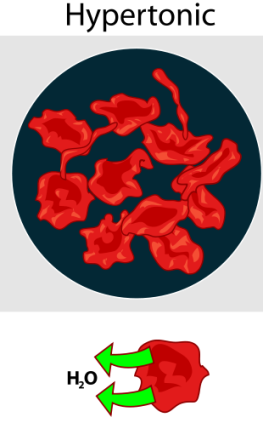 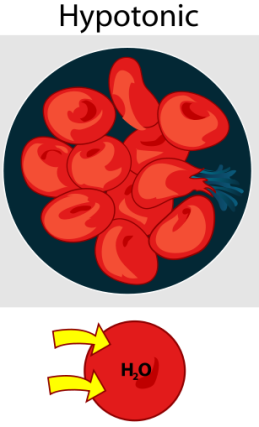 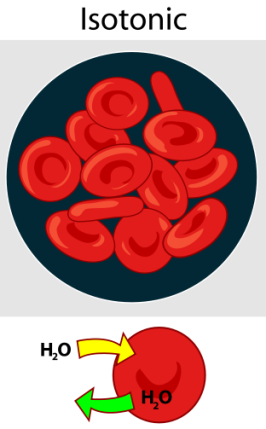 Active Transport: _________ to __________ against the concentration gradient, requires _____Active Transport: Other types of movement across the membrane…Exocytosis  - Endocytosis – Phagocytosis – Pinocytosis - 